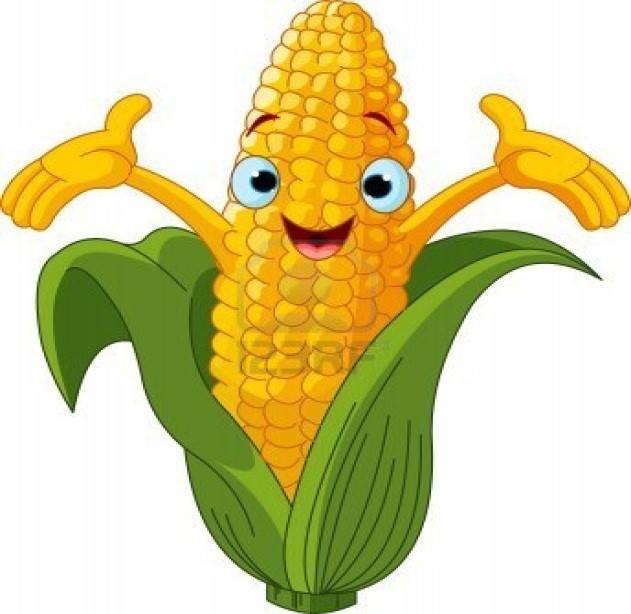 View the following video concerning the dangers of high fructose corn syrup.https://www.youtube.com/watch?v=i09of7ufRlUGo to the following website and follow these directions.Sweet Surprise - http://www.sweetsurprise.com/  Click on the articles and read.  Then click on the Myths and Facts links (on the left).  Locate two other resources that discuss the value or dangers of HFCS.Write a two-page(typed) opinion paper that discusses your beliefs concerning the dangers (or lack thereof) of HFCS. The paper must have a thesis, it must be well-organized, and it must address information found in all four sources. You must cite all information in the paper, including your two+  additional sources.